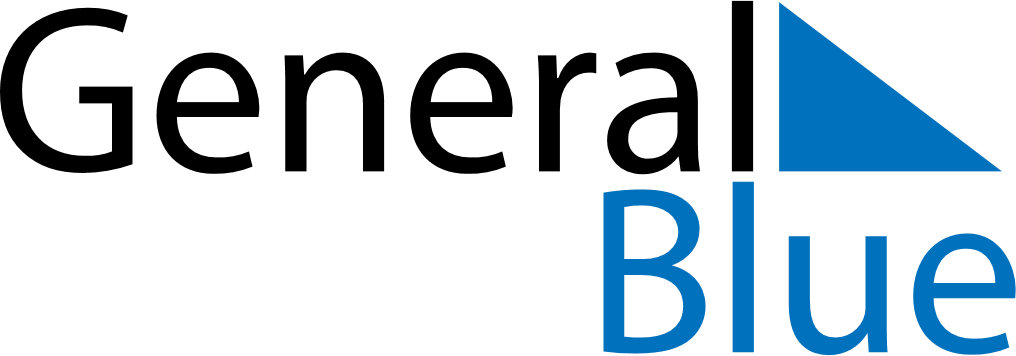 April 2024April 2024April 2024CubaCubaMONTUEWEDTHUFRISATSUN123456789101112131415161718192021222324252627282930